Identificarea serviciului socialServiciul social ,,Centrul Magnolia - Centru de zi de socializare și petrecere a timpului liber" este infiintat și administrat de fumizorul Primăria Municipiului Târgu Jiu - Direcția de protectie sociala Târgu Jiu, acreditat conform Certificatului de acreditare seria AF, nr. 006796 eliberat la data de 24.05.2021 de  Ministerul  muncii și justitiei sociale.Serviciul social ,,Centrul Magnolia - Centrul de zi de socializare și  petrecere a timpului liber" este infiintat prin HCL nr.35/2023   de  aprobare  a  Organigramei și Statului de functii, ca urmare a reorganizarii	unor compartimente functionale din Primaria Municipiului Targu Jiu și a unei directii subordonate autoritatii, structură fără personalitate juridică in cadrul  Complexului  de servicii sociale Târgu Jiu - Directia de protectie sociala Târgu Jiu, licențiat cu Licența de funcționare provizorie nr.5969/18.08.2023.,,Centrul Magnolia - Centru de zi de socializare și petrecere a timpuluil liber "  desfa'soara un ansamblu  de activita,  ti  ceraspund   nevoilor  sociale,  precum   și celespeciale, individuale sau de grup ale beneficiarilor, în mod gratuit.-Activitati	pentru	prevenirea marginalizării sociale și sprijinirea pentruintegrare/reintegrare socială:Consiliul Local al Municipiului Târgu Jiu Primaria Municipiului Târgu Jiu Directia de protectie sociala Târgu Jiu Complex de servicii sociale Târgu Jiu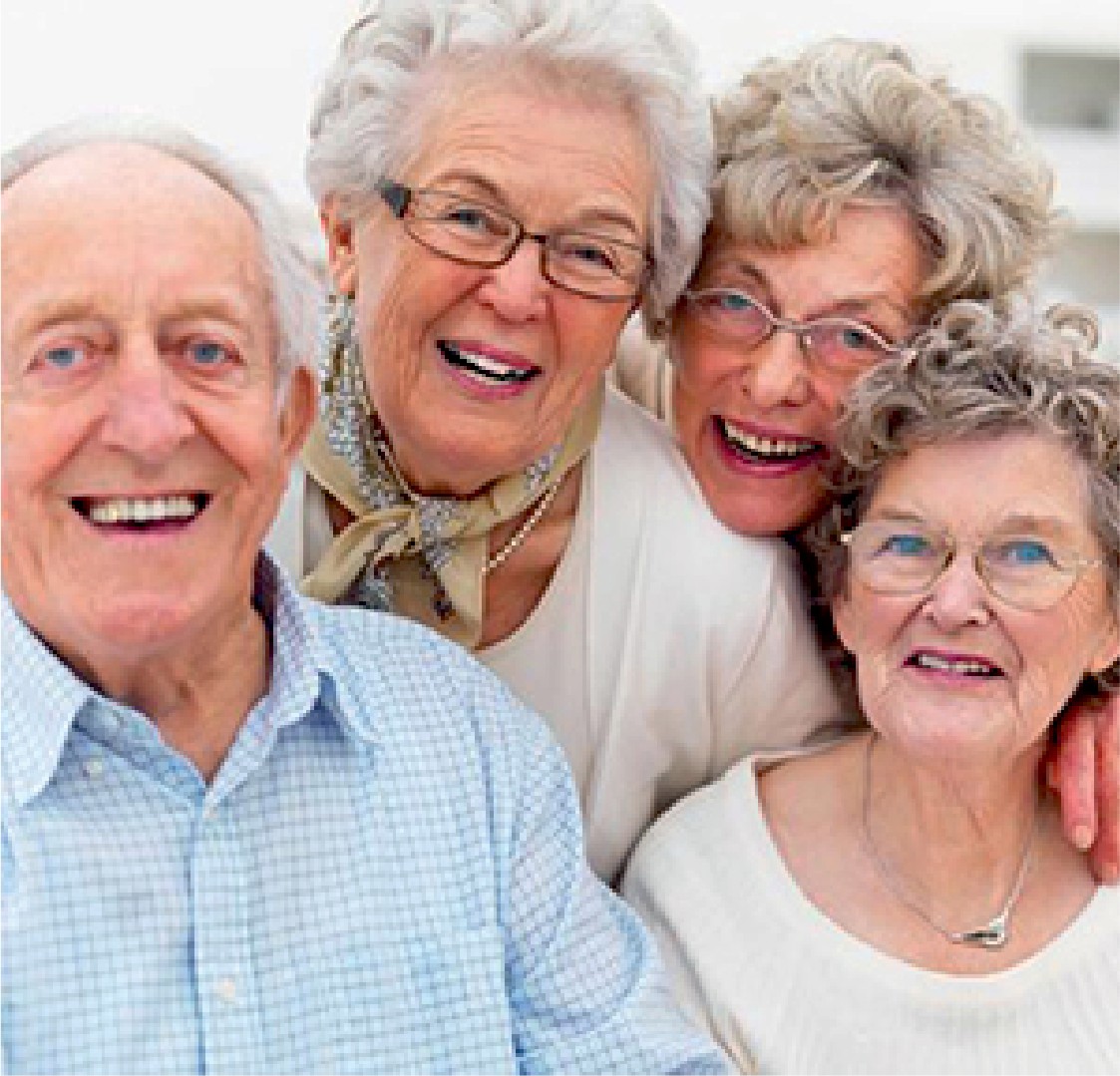 ,,Centrul Magnolia - Centru de zi de socializare și petrecere a timpului liber"Bd. Constantin Brâncuși nr.53, bl.53, parter Telefon:0253.238054Program: L-V:800-1600Beneficiarii	serviciului	social,,Centrul Magnolia - Centru de zi de socializare și petrecere a timpului liber" sunt: persoane vârstnice care au implinit vârsta de pensionare stabilita prin lege, cu domiciliul/reședinta in Municipiul Targu Jiu, și se afla in risc de excluziune sociala.Acte necesare:cererea persoanei varstnice de acordare a serviciilor sociale semnata de beneficiar, in vederea stabilirii dreptului la servicii sociale ca masura de asistenta socialacopie dupa (BI)/CI a persoanei varstnice, potential beneficiar al serviciilor sociale;copie cupon pensie și/sau alte documente care fac dovada veniturilor potentialului beneficiar;adeverinta medicala de la medicul de familie din care sa reiese diagnosticul prezent și faptul ca solicitantul nu sufera de boli psihice  infecto­ contagioase;aviz epidemiologic;f)recomandare	pentru	frecventarea unui centru de zi pentru varstnici; g)alte documente considerate necesare pentru evidentierea situatiei sociale Personalul serviciul socialasistent social, psiholog, educator,activitati practice (lucru manual, gradinarit, confectionat obiecte decor, tricotat);terapii psiho-sociale (terapie de sprijin,activiati recreativ-distractive (sarbatorirea zilelor dena tere i a altor sarbatori/evenimente speciale, plimbari in aer liber, parcuri, excursii la obiective turistice sau manastiri, etc);activitati	de	voluntariat	(implicarea	persoanelor varstnice in actiuni de voluntariat).1) activitati de dezvoltarea a deprinderilor privind utilizarea retelelor sociale (internet);Servicii de consiliere, informare sociala i indrumare socio­ administrativa, dupa cum urmeaza:activitati de consiliere sociala;activitati de informare sociala;acompaniere la diferite institutii pentru obtinerea unor beneficii conform legii;acompaniere sociala;Programe de recuperare/reabilitare functionala ce cuprind servicii de consiliere psihologice:activitati de consiliere psihologica;antrenament cognitiv (grup sau individual)administrator i muncitor calificatCriteriile de eligibilitate ale beneficiarilorare varsta legala de pensionare, conform Legii nr. l 7/2000 republicata, privind asistenta sociala a persoanelor varstnce, cu modificarile și completarile ulterioare;persoana sa aiba domiciliu pe raza Municipiului Târgu Jiu;persoana sa nu sufere de boli contagioase sau psihice (de tip psihoze, Alzheimer, etc) care pot afecta integritatea celorlalte persoane care frecventeaza centrul.persoana varstnica sa nu fie incadrata in gradul de dependenta IA, IB, IC, in urma evaluarii prin aplicarea Fișei de evaluare socio-medicala din Grila nationala de evaluare a nevoilor persoanelor varstnice;identificarea ca nevoi principale includerea in activitati de socializare din comunitate prevenind astfel marginalizarea sociala a persoanei varstnice;.individual sau de grup), relaxare prinmeloterapie;activiati recreativ-distractive (sarbatorirea zilelor dena tere i a altor sarbatori/evenimente speciale, plimbari in aer liber, parcuri, excursii la obiective turistice sau manastiri, etc);activitati	de	voluntariat	(implicarea	persoanelor varstnice in actiuni de voluntariat).1) activitati de dezvoltarea a deprinderilor privind utilizarea retelelor sociale (internet);Servicii de consiliere, informare sociala i indrumare socio­ administrativa, dupa cum urmeaza:activitati de consiliere sociala;activitati de informare sociala;acompaniere la diferite institutii pentru obtinerea unor beneficii conform legii;acompaniere sociala;Programe de recuperare/reabilitare functionala ce cuprind servicii de consiliere psihologice:activitati de consiliere psihologica;antrenament cognitiv (grup sau individual)administrator i muncitor calificatCriteriile de eligibilitate ale beneficiarilorare varsta legala de pensionare, conform Legii nr. l 7/2000 republicata, privind asistenta sociala a persoanelor varstnce, cu modificarile și completarile ulterioare;persoana sa aiba domiciliu pe raza Municipiului Târgu Jiu;persoana sa nu sufere de boli contagioase sau psihice (de tip psihoze, Alzheimer, etc) care pot afecta integritatea celorlalte persoane care frecventeaza centrul.persoana varstnica sa nu fie incadrata in gradul de dependenta IA, IB, IC, in urma evaluarii prin aplicarea Fișei de evaluare socio-medicala din Grila nationala de evaluare a nevoilor persoanelor varstnice;identificarea ca nevoi principale includerea in activitati de socializare din comunitate prevenind astfel marginalizarea sociala a persoanei varstnice;.c)activitati	informative	(citirea presei,activiati recreativ-distractive (sarbatorirea zilelor dena tere i a altor sarbatori/evenimente speciale, plimbari in aer liber, parcuri, excursii la obiective turistice sau manastiri, etc);activitati	de	voluntariat	(implicarea	persoanelor varstnice in actiuni de voluntariat).1) activitati de dezvoltarea a deprinderilor privind utilizarea retelelor sociale (internet);Servicii de consiliere, informare sociala i indrumare socio­ administrativa, dupa cum urmeaza:activitati de consiliere sociala;activitati de informare sociala;acompaniere la diferite institutii pentru obtinerea unor beneficii conform legii;acompaniere sociala;Programe de recuperare/reabilitare functionala ce cuprind servicii de consiliere psihologice:activitati de consiliere psihologica;antrenament cognitiv (grup sau individual)administrator i muncitor calificatCriteriile de eligibilitate ale beneficiarilorare varsta legala de pensionare, conform Legii nr. l 7/2000 republicata, privind asistenta sociala a persoanelor varstnce, cu modificarile și completarile ulterioare;persoana sa aiba domiciliu pe raza Municipiului Târgu Jiu;persoana sa nu sufere de boli contagioase sau psihice (de tip psihoze, Alzheimer, etc) care pot afecta integritatea celorlalte persoane care frecventeaza centrul.persoana varstnica sa nu fie incadrata in gradul de dependenta IA, IB, IC, in urma evaluarii prin aplicarea Fișei de evaluare socio-medicala din Grila nationala de evaluare a nevoilor persoanelor varstnice;identificarea ca nevoi principale includerea in activitati de socializare din comunitate prevenind astfel marginalizarea sociala a persoanei varstnice;.carti, reviste, urmarirea programelor deradio sau tv);activiati recreativ-distractive (sarbatorirea zilelor dena tere i a altor sarbatori/evenimente speciale, plimbari in aer liber, parcuri, excursii la obiective turistice sau manastiri, etc);activitati	de	voluntariat	(implicarea	persoanelor varstnice in actiuni de voluntariat).1) activitati de dezvoltarea a deprinderilor privind utilizarea retelelor sociale (internet);Servicii de consiliere, informare sociala i indrumare socio­ administrativa, dupa cum urmeaza:activitati de consiliere sociala;activitati de informare sociala;acompaniere la diferite institutii pentru obtinerea unor beneficii conform legii;acompaniere sociala;Programe de recuperare/reabilitare functionala ce cuprind servicii de consiliere psihologice:activitati de consiliere psihologica;antrenament cognitiv (grup sau individual)administrator i muncitor calificatCriteriile de eligibilitate ale beneficiarilorare varsta legala de pensionare, conform Legii nr. l 7/2000 republicata, privind asistenta sociala a persoanelor varstnce, cu modificarile și completarile ulterioare;persoana sa aiba domiciliu pe raza Municipiului Târgu Jiu;persoana sa nu sufere de boli contagioase sau psihice (de tip psihoze, Alzheimer, etc) care pot afecta integritatea celorlalte persoane care frecventeaza centrul.persoana varstnica sa nu fie incadrata in gradul de dependenta IA, IB, IC, in urma evaluarii prin aplicarea Fișei de evaluare socio-medicala din Grila nationala de evaluare a nevoilor persoanelor varstnice;identificarea ca nevoi principale includerea in activitati de socializare din comunitate prevenind astfel marginalizarea sociala a persoanei varstnice;.d)grupuri	de  discutii	tematice (teme:medicale, sociale, religioase, distractive);activiati recreativ-distractive (sarbatorirea zilelor dena tere i a altor sarbatori/evenimente speciale, plimbari in aer liber, parcuri, excursii la obiective turistice sau manastiri, etc);activitati	de	voluntariat	(implicarea	persoanelor varstnice in actiuni de voluntariat).1) activitati de dezvoltarea a deprinderilor privind utilizarea retelelor sociale (internet);Servicii de consiliere, informare sociala i indrumare socio­ administrativa, dupa cum urmeaza:activitati de consiliere sociala;activitati de informare sociala;acompaniere la diferite institutii pentru obtinerea unor beneficii conform legii;acompaniere sociala;Programe de recuperare/reabilitare functionala ce cuprind servicii de consiliere psihologice:activitati de consiliere psihologica;antrenament cognitiv (grup sau individual)administrator i muncitor calificatCriteriile de eligibilitate ale beneficiarilorare varsta legala de pensionare, conform Legii nr. l 7/2000 republicata, privind asistenta sociala a persoanelor varstnce, cu modificarile și completarile ulterioare;persoana sa aiba domiciliu pe raza Municipiului Târgu Jiu;persoana sa nu sufere de boli contagioase sau psihice (de tip psihoze, Alzheimer, etc) care pot afecta integritatea celorlalte persoane care frecventeaza centrul.persoana varstnica sa nu fie incadrata in gradul de dependenta IA, IB, IC, in urma evaluarii prin aplicarea Fișei de evaluare socio-medicala din Grila nationala de evaluare a nevoilor persoanelor varstnice;identificarea ca nevoi principale includerea in activitati de socializare din comunitate prevenind astfel marginalizarea sociala a persoanei varstnice;.jocuri de grup jocuri de șah, table, rummy);terapii ocupationale (pictura, coloratpentru	adulti	in	vederea	spoririiactiviati recreativ-distractive (sarbatorirea zilelor dena tere i a altor sarbatori/evenimente speciale, plimbari in aer liber, parcuri, excursii la obiective turistice sau manastiri, etc);activitati	de	voluntariat	(implicarea	persoanelor varstnice in actiuni de voluntariat).1) activitati de dezvoltarea a deprinderilor privind utilizarea retelelor sociale (internet);Servicii de consiliere, informare sociala i indrumare socio­ administrativa, dupa cum urmeaza:activitati de consiliere sociala;activitati de informare sociala;acompaniere la diferite institutii pentru obtinerea unor beneficii conform legii;acompaniere sociala;Programe de recuperare/reabilitare functionala ce cuprind servicii de consiliere psihologice:activitati de consiliere psihologica;antrenament cognitiv (grup sau individual)administrator i muncitor calificatCriteriile de eligibilitate ale beneficiarilorare varsta legala de pensionare, conform Legii nr. l 7/2000 republicata, privind asistenta sociala a persoanelor varstnce, cu modificarile și completarile ulterioare;persoana sa aiba domiciliu pe raza Municipiului Târgu Jiu;persoana sa nu sufere de boli contagioase sau psihice (de tip psihoze, Alzheimer, etc) care pot afecta integritatea celorlalte persoane care frecventeaza centrul.persoana varstnica sa nu fie incadrata in gradul de dependenta IA, IB, IC, in urma evaluarii prin aplicarea Fișei de evaluare socio-medicala din Grila nationala de evaluare a nevoilor persoanelor varstnice;identificarea ca nevoi principale includerea in activitati de socializare din comunitate prevenind astfel marginalizarea sociala a persoanei varstnice;.dexteritatii	și   relaxării, puzzle   pentruadulti   in   vederea   stimularii cerebrale,activiati recreativ-distractive (sarbatorirea zilelor dena tere i a altor sarbatori/evenimente speciale, plimbari in aer liber, parcuri, excursii la obiective turistice sau manastiri, etc);activitati	de	voluntariat	(implicarea	persoanelor varstnice in actiuni de voluntariat).1) activitati de dezvoltarea a deprinderilor privind utilizarea retelelor sociale (internet);Servicii de consiliere, informare sociala i indrumare socio­ administrativa, dupa cum urmeaza:activitati de consiliere sociala;activitati de informare sociala;acompaniere la diferite institutii pentru obtinerea unor beneficii conform legii;acompaniere sociala;Programe de recuperare/reabilitare functionala ce cuprind servicii de consiliere psihologice:activitati de consiliere psihologica;antrenament cognitiv (grup sau individual)administrator i muncitor calificatCriteriile de eligibilitate ale beneficiarilorare varsta legala de pensionare, conform Legii nr. l 7/2000 republicata, privind asistenta sociala a persoanelor varstnce, cu modificarile și completarile ulterioare;persoana sa aiba domiciliu pe raza Municipiului Târgu Jiu;persoana sa nu sufere de boli contagioase sau psihice (de tip psihoze, Alzheimer, etc) care pot afecta integritatea celorlalte persoane care frecventeaza centrul.persoana varstnica sa nu fie incadrata in gradul de dependenta IA, IB, IC, in urma evaluarii prin aplicarea Fișei de evaluare socio-medicala din Grila nationala de evaluare a nevoilor persoanelor varstnice;identificarea ca nevoi principale includerea in activitati de socializare din comunitate prevenind astfel marginalizarea sociala a persoanei varstnice;.etc);g)activitati artistice (teatru, dans, auditii muzicale, vernisaj);activiati recreativ-distractive (sarbatorirea zilelor dena tere i a altor sarbatori/evenimente speciale, plimbari in aer liber, parcuri, excursii la obiective turistice sau manastiri, etc);activitati	de	voluntariat	(implicarea	persoanelor varstnice in actiuni de voluntariat).1) activitati de dezvoltarea a deprinderilor privind utilizarea retelelor sociale (internet);Servicii de consiliere, informare sociala i indrumare socio­ administrativa, dupa cum urmeaza:activitati de consiliere sociala;activitati de informare sociala;acompaniere la diferite institutii pentru obtinerea unor beneficii conform legii;acompaniere sociala;Programe de recuperare/reabilitare functionala ce cuprind servicii de consiliere psihologice:activitati de consiliere psihologica;antrenament cognitiv (grup sau individual)administrator i muncitor calificatCriteriile de eligibilitate ale beneficiarilorare varsta legala de pensionare, conform Legii nr. l 7/2000 republicata, privind asistenta sociala a persoanelor varstnce, cu modificarile și completarile ulterioare;persoana sa aiba domiciliu pe raza Municipiului Târgu Jiu;persoana sa nu sufere de boli contagioase sau psihice (de tip psihoze, Alzheimer, etc) care pot afecta integritatea celorlalte persoane care frecventeaza centrul.persoana varstnica sa nu fie incadrata in gradul de dependenta IA, IB, IC, in urma evaluarii prin aplicarea Fișei de evaluare socio-medicala din Grila nationala de evaluare a nevoilor persoanelor varstnice;identificarea ca nevoi principale includerea in activitati de socializare din comunitate prevenind astfel marginalizarea sociala a persoanei varstnice;.h)activitati	educationale	intergeneratii(programe  derulate  impreuna  cu  copii,activiati recreativ-distractive (sarbatorirea zilelor dena tere i a altor sarbatori/evenimente speciale, plimbari in aer liber, parcuri, excursii la obiective turistice sau manastiri, etc);activitati	de	voluntariat	(implicarea	persoanelor varstnice in actiuni de voluntariat).1) activitati de dezvoltarea a deprinderilor privind utilizarea retelelor sociale (internet);Servicii de consiliere, informare sociala i indrumare socio­ administrativa, dupa cum urmeaza:activitati de consiliere sociala;activitati de informare sociala;acompaniere la diferite institutii pentru obtinerea unor beneficii conform legii;acompaniere sociala;Programe de recuperare/reabilitare functionala ce cuprind servicii de consiliere psihologice:activitati de consiliere psihologica;antrenament cognitiv (grup sau individual)administrator i muncitor calificatCriteriile de eligibilitate ale beneficiarilorare varsta legala de pensionare, conform Legii nr. l 7/2000 republicata, privind asistenta sociala a persoanelor varstnce, cu modificarile și completarile ulterioare;persoana sa aiba domiciliu pe raza Municipiului Târgu Jiu;persoana sa nu sufere de boli contagioase sau psihice (de tip psihoze, Alzheimer, etc) care pot afecta integritatea celorlalte persoane care frecventeaza centrul.persoana varstnica sa nu fie incadrata in gradul de dependenta IA, IB, IC, in urma evaluarii prin aplicarea Fișei de evaluare socio-medicala din Grila nationala de evaluare a nevoilor persoanelor varstnice;identificarea ca nevoi principale includerea in activitati de socializare din comunitate prevenind astfel marginalizarea sociala a persoanei varstnice;.studenti, voluntari);i)activitati in comunitate (vizionare de spectacole, vizite la anumite institutii,activiati recreativ-distractive (sarbatorirea zilelor dena tere i a altor sarbatori/evenimente speciale, plimbari in aer liber, parcuri, excursii la obiective turistice sau manastiri, etc);activitati	de	voluntariat	(implicarea	persoanelor varstnice in actiuni de voluntariat).1) activitati de dezvoltarea a deprinderilor privind utilizarea retelelor sociale (internet);Servicii de consiliere, informare sociala i indrumare socio­ administrativa, dupa cum urmeaza:activitati de consiliere sociala;activitati de informare sociala;acompaniere la diferite institutii pentru obtinerea unor beneficii conform legii;acompaniere sociala;Programe de recuperare/reabilitare functionala ce cuprind servicii de consiliere psihologice:activitati de consiliere psihologica;antrenament cognitiv (grup sau individual)administrator i muncitor calificatCriteriile de eligibilitate ale beneficiarilorare varsta legala de pensionare, conform Legii nr. l 7/2000 republicata, privind asistenta sociala a persoanelor varstnce, cu modificarile și completarile ulterioare;persoana sa aiba domiciliu pe raza Municipiului Târgu Jiu;persoana sa nu sufere de boli contagioase sau psihice (de tip psihoze, Alzheimer, etc) care pot afecta integritatea celorlalte persoane care frecventeaza centrul.persoana varstnica sa nu fie incadrata in gradul de dependenta IA, IB, IC, in urma evaluarii prin aplicarea Fișei de evaluare socio-medicala din Grila nationala de evaluare a nevoilor persoanelor varstnice;identificarea ca nevoi principale includerea in activitati de socializare din comunitate prevenind astfel marginalizarea sociala a persoanei varstnice;.serate	dansate,	participare	la	actiuni mediatice);activiati recreativ-distractive (sarbatorirea zilelor dena tere i a altor sarbatori/evenimente speciale, plimbari in aer liber, parcuri, excursii la obiective turistice sau manastiri, etc);activitati	de	voluntariat	(implicarea	persoanelor varstnice in actiuni de voluntariat).1) activitati de dezvoltarea a deprinderilor privind utilizarea retelelor sociale (internet);Servicii de consiliere, informare sociala i indrumare socio­ administrativa, dupa cum urmeaza:activitati de consiliere sociala;activitati de informare sociala;acompaniere la diferite institutii pentru obtinerea unor beneficii conform legii;acompaniere sociala;Programe de recuperare/reabilitare functionala ce cuprind servicii de consiliere psihologice:activitati de consiliere psihologica;antrenament cognitiv (grup sau individual)administrator i muncitor calificatCriteriile de eligibilitate ale beneficiarilorare varsta legala de pensionare, conform Legii nr. l 7/2000 republicata, privind asistenta sociala a persoanelor varstnce, cu modificarile și completarile ulterioare;persoana sa aiba domiciliu pe raza Municipiului Târgu Jiu;persoana sa nu sufere de boli contagioase sau psihice (de tip psihoze, Alzheimer, etc) care pot afecta integritatea celorlalte persoane care frecventeaza centrul.persoana varstnica sa nu fie incadrata in gradul de dependenta IA, IB, IC, in urma evaluarii prin aplicarea Fișei de evaluare socio-medicala din Grila nationala de evaluare a nevoilor persoanelor varstnice;identificarea ca nevoi principale includerea in activitati de socializare din comunitate prevenind astfel marginalizarea sociala a persoanei varstnice;.